EEN VERRASSEND VREUGDEVOL JAARVOL KLEUREN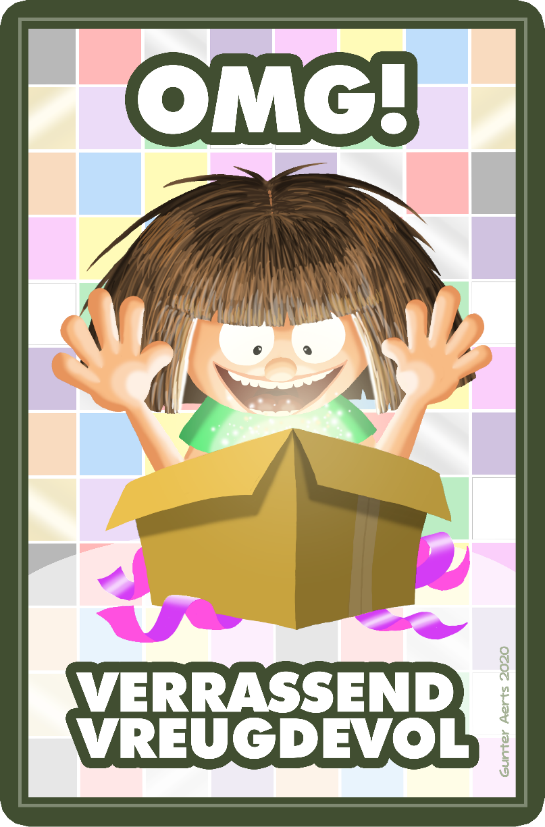 Vreugde, kleuren en dankbaarheid vormen de rode draad doorheen de viering.Zorg voor veel kleur!MOGELIJKHEDENAls voortaak kan je de kinderen dankkaartjes laten maken. Je kan alle kinderen een papieren bloem laten knutselen. Hiermee kan je een bloementapijt maken en de woorden ‘dank je wel’ vormen. Of je kan enkele leerlingen een bloem laten geven als bedanking aan…Vraag aan elke leerling om een kleine verrassing (geschenkje) mee te brengen voor iemand anders van de klas. Moedig de kinderen aan om zelf iets te maken. Na de viering kan je een verrassingsronde voorzien. Een andere mogelijkheid is dat je zelf als leerkracht voor een leuk aandenken zorgt voor de kinderen.Pak een cadeautje, een verrassing in voor de hele klas. Pak het verschillende keren in voorzien van opdrachten of vragen. Zorg ook voor het nodige materiaal bij de opdrachten. Op de buitenkant kan je ‘klavertjes vier’ en het woord ‘geluksmomentjes’ kleven. Zet het pak in de kring en organiseer een kringgesprek: Mogelijke vragen: Wat verraste jou het meeste dit schooljaar? Wat vond jij de leukste verrassing dit schooljaar? Welk moment heeft je echt blij gemaakt? Wat vond je de leukste klasopdracht?Wanneer en hoe heb jij iemand blij gemaakt? Welke leuke geschenken kan de vakantie brengen?Waar ben jij het meest dankbaar voor?Maak een collage met de letters ‘OMG’. Samen met de leerlingen en leerkrachten kan je deze letters opvullen met verrassend vreugdevolle momenten.  Dit zijn impulsen voor een viering. Pas deze gerust aan naar de context van je klas en school. Welkom en kruistekenWelkom en Kruisteken 1Voorganger Beste allemaal, van harte welkom in deze (klas)viering. Dit schooljaar zorgden we voorheel wat kleur! Kleuren en vreugde waren echt welkom, want corona maakte het ons knaplastig. Kleuren en verrassingen maken ons blij! De tien kleuren pasten verrassend mooinaast elkaar. Elke kleur telde mee en ieder droeg zijn tintje bij. Vandaag zetten wedankbaar alle kleuren op een rij in de naam van de Vader, de Zoon en de Heilige Geest.Amen.Leerling In de maand juni kleurt onze school oranje:Oranje, de kleur van gezond en actief.Oranje, de kleur van fantasie en creatief.Oranje, de kleur van energie en fel.Oranje, de kleur van dank je wel.Voorganger Allemaal samen gaven we kleur aan het voorbije schooljaar. Elk met zijn eigen accentenen op zijn unieke manier. Laten we eens kijken naar een aantal bijzondere momenten.Projecteer enkele OMG-momenten – maak een reportage en koppel deze aan de maandpuntenWelkom en Kruisteken 2 – OMG-momentenVoorganger Beste allemaal, van harte welkom in deze (klas)viering. Het jaar zit er weer op. Er is veel gebeurd. We hebben veel nieuwe dingen geleerd en ook geëxperimenteerd. Er zijn verrassend vreugdevolle OMG-momenten geweest. Zo waren er hele leuke, maar ook minder leuke momenten. We hebben in ieder geval veel ervaringen opgedaan en heel wat kleur gebracht, een hele kleurdoos vol. Laten we eens stilstaan bij de kleuren van het voorbije jaar. Bij het begin van deze viering maken we ons kruisteken in de naam van de Vader, de Zoon en de Heilige Geest. Amen.Klaskring – gesprek/uitwisselingBespreek met de kinderen in de klas kort het verloop van het schooljaar. Enkele mogelijke vragen:Wat waren opvallende, verrassend vreugdevolle dingen? Wat verraste jou het meeste dit schooljaar? Welk moment heeft je echt blij gemaakt?Welk moment heeft je droevig gemaakt? Wat vond je het leukste project? Wat vond je lastig of minder leuk? Wanneer en hoe heb jij iemand blij gemaakt? Ben je iets kwijtgeraakt? Heb je het ook weer gevonden? Waar ben jij het meest dankbaar voor? Welke leuke verrassingen kan de vakantie brengen?Welke vreugdevolle dingen droom je voor de vakantie? …TekenenHierna zoeken de kinderen een plek in de klas. Ze krijgen papier en tekenmateriaal. In stilte maken ze een tekening van dit schooljaar. Ze mogen tekenen wat ze willen; iets concreets of juist abstract. Nadien kan je de tekeningen in de kring verzamelen. Wie wil, mag een toelichting geven. Voorganger Zoveel kleuren en zoveel vreugde! Laten we dit zingen in ons themalied.Leerkracht Vandaag is het de laatste schooldag. Straks laten we ons eens goed horen en zwaaien we het schooljaar uit. Het was een schooljaar om nooit te vergeten. Het coronavirus zette alles op zijn kop. We deden allemaal extra ons best en we hielden ons sterk, maar gemakkelijk was het niet. Natuurlijk waren er ook veel mooie momenten. Laat ons eens kijken…Foto’s tonen van het voorbije schooljaar. De kinderen mogen vrij reageren.Klaskring 1 - Een bloem van een jaarJe kan de kinderen een kring laten vormen en in een cirkel laten zitten. Je nodigt hen uit om eens na te denken over het voorbije schooljaar. Teken met stoepkrijt een grote bloem met tien bloemblaadjes. Hierbij kan je verwijzen naar de kleuren en de maanden van de jaargang. Zo kan je met de kinderen stap voor stap terugblikken op het voorbije jaar (Wat vond je leuk in de maand september? Wat was er bijzonder? Wat verraste je? Wat vond je minder?). Vervolgens worden herinneringen gedeeld en de bloemblaadjes één voor één gekleurd.Klaskring 2 – Dank je wel! Een bloem voor…Je kan de kinderen een kring laten vormen en in een cirkel laten zitten. Je nodigt hen uit om eens na te denken over wie ze in het bijzonder willen bedanken dit jaar. Teken vervolgens met stoepkrijt een grote bloem. De kinderen mogen de bloemblaadjes vullen met namen (kleinere kinderen: inkleuren) van mensen die ze graag in de bloemetjes willen zetten. Aansluitend kan je de kinderen in de klas een bloem laten knutselen. Klaskring 3 – Een jaar vol kleurenBij het begin van dit schooljaar maakten we een ketting met 10 kleuren. Elke maand kleurde onze school anders. Nu kijken we dankbaar terug. We hebben heel wat kleur en vreugde gebracht! Welke tinten kleuren ons schooljaar in? Je kan de kleuren/maandkaarten in de kring leggen en de kinderen na elke kleur iets laten vertellen of een voorwerp aanbrengen dat ze aan deze maand en/of kleur kunnen linken.SeptemberIndigo, de kleur van leren en proberen.Indigo, de kleur van samen dromenIndigo, de kleur van samen werken.Indigo, samen de groepsgeest versterken.Dit vond ik leuk om te leren…Dit vond ik een leuke groepsopdracht…OktoberBlauw, de kleur van kalmte en rust.Blauw, de kleur van eerlijk en trouw.Blauw, de kleur van hemel en zee.Blauw brengt verwondering mee.Deze momenten was ik erg verwonderd door mooie dingen…Ik kon zo genieten van de rust tijdens/bij…NovemberRood, de kleur van liefde en graag zien.Rood, de kleur van kracht en moed.Rood, de kleur van inzet en vuurRood, de kleur van passie en avontuur.Soms waren er ook droeve dagen…Deze herinneringen geven me een warm gevoel…Kind 4 – decemberZilver, de kleur van geheime wensen.Zilver, de kleur van geluk voor mensen.Zilver, de kleur van sprankeling en schittering.Zilver, de kleur van een blije verrassing.Tijdens de advent brachten we licht en hoop door…Tijdens de advent brachten we licht en hoop voor…JanuariGeel, de kleur van feesten en vieren.Geel, de kleur van levendig en licht.Geel, de kleur van lente en leven.Geel, de kleur van warmte geven.Door corona was het feesten beperkt tot onze bubbel. Toch vond ik …. een leuk momentAls we terug onbezorgd mogen feesten dan wens ik een feest voor/met…FebruariGroen, de kleur van ontspanning.Groen, de kleur van groei en hoop.Groen, de kleur van natuur en vrijheid.Groen, de kleur van spelen en blijheid.Dit spel vond ik echt te gek…De kleur groen brengt mij hoop door…MaartViolet, de kleur van experimenteren.Violet, de kleur van ontdekken.Violet, de kleur van vrolijk en zin.Violet, de kleur van ‘we vliegen er in’.Van dit experiment was ik erg onder de indruk…Tijdens de veertigdagentijd hadden we aandacht voor stilte, soberheid, solidariteit, experimenteren… Wat blijft jou het sterkste bij?AprilWit, de kleur van proper en oprecht.Wit, de kleur van doen en delen.Wit, de kleur van troost en zorgen.Wit, de kleur van hoop voor morgen.We brachten vreugde door te delen met…AprilZwart, de kleur van donker en aarde.Zwart, de kleur van armoede en pech.Zwart, de kleur van verdriet en tegenzin.Zwart, de kleur van einde en begin.Soms was er een zwarte wolk door een ruzie, een conflict, een vechtpartij. Zo legden we het weer bij…MeiGoud, de kleur van overwinning.Goud, de kleur van goddelijk genietenGoud, de kleur van rijkdom en macht.Goud, de kleur van schittering en pracht.Hier kon/kan ik zo van genieten…Dit was voor mij een ‘gouden’ moment…Kind 11 – juniOranje, de kleur van gezond en actief.Oranje, de kleur van fantasie en creatief.Oranje, de kleur van energie en fel.Oranje, de kleur van dank je wel.Ik zeg dank je wel voor/aan…Dit is mijn vakantiedroom… Ik wil zo graag eens…Aansluitend kan je een dankwoord zeggen en de kring sluiten met het themagebed.Themagebed                                                                                                                                                  Oh mijn God!Wat ben ik blij met al die kleuren rondom mij!Blauw voor mooie dromen,bruin voor sterke bomen,groen voor buitenspelen,wit om hoop te delen,geel voor zon en vuur,oranje voor avontuur,rood om lief te zijnen goed voor elkaar te zorgen.God, geef Je mij terug dezelfde kleurtjes morgen? Themalied 1: Pret met kleurenJan Vanden Berghhttps://youtu.be/QuT1CTs8aqETempo 104		Maat 4/4 		Toon D maj   DD		GG		AAOh my God. Oh my God!		(2x)Bm 				F#mLaat iets goeds gebeuren,G			Avertel een leuke mop.Bm 				F#mWees kwistig met kleurenG			Azet je dag eens op z’n kop.Bm 				F#mLaat iets goeds gebeuren,G			Azing een vrolijk lied.Bm 				F#mWees kwistig met kleurenG			AFluit een suskewiet.D			GBlauw, geel, violet!A‘k Heb alle kleuren op een rij gezet.D			GRood, lila, en wat grijs!ADenk in kleuren dat is wijs.D			GPaars, bruin, lentegroen!ADe ochtendzon geeft mij een zoen.D			GAl die kleuren wat een pret, wat een pret!DD		GG		AAOh my God ,oh my God!Bm 				F#mTrek een streepje kleurG			AEn kies kanariegeel.Bm 				F#mDe honing van de bijenG			ADoe ik in mijn kopje thee.Bm 				F#mTrek een streepje kleurG			AEn kies voor pimpelpaarsBm 				F#mWant alle domme zorgen G			ADie lap ik aan mijn laars.Blauw geel violet…(2x)Themalied 2: Tien op tient:Jan Wouters/m: Jos BielenTien op tien: lied bij het jaarthema (katholiekonderwijs.vlaanderen)Verloren, niet te vinden, ik weet niet hoe het moetZeg, komt dat nog wel goed? God, geef mij nieuwe moed.Zoek en je zal vinden, zoek en je zal zien.Wie vindt wat is verloren, die wordt opnieuw geboren,en krijgt weer nieuwe hoop.Ik voel me, ik voel me, ik voel me, ik voel me, ik voel me tien op tien, tien op tienEen lamp voor onze voeten, een helder stralend licht.Wie zoekt en vindt wordt blij, ja, God zoekt ook naar mij.Gevonden wat je zoekt?! Ja, alles wordt weer heel, die vreugde in mijn hart dat is een nieuwe start.We delen ons geluk met vrienden om ons heen.Kom, vier maar met ons mee, ja, joepie joepie jee!MOMENT VAN VERGEVINGMoment van vergeving 1VoorgangerHet voorbije schooljaar deden we allemaal ons best, maar soms vervaagden onze kleuren door een lelijk woord, een jaloerse blik of een ruzie. Voor al deze mindere momenten vragen we om vergeving.Kind 1 Soms had ik het moeilijk om de afspraken na te leven. Ik deed het liever op mijn manier. Daardoor liep alles in ’t honderd, maar dat interesseerde me geen zier.Kind 2Soms was het moeilijk om vol te houden en netjes te werken. Ik maakte er een boeltje van en hoopte dat de juf of de meester het niet zou merken. Kind 3Soms ging ik met de pluimen van een vriendje lopen. Ik speelde het spel niet eerlijk en probeerde vooral mezelf goed te verkopen.Kind 4Soms had ik geen oor naar de ideetjes van anderen, omdat ik dacht het zelf beter te weten. Had ik maar geluisterd, dan had ik niet zo in de knoei gezeten.Kind 5Soms liet ik enkel mijn beste vrienden meespelen en was het erg moeilijk om hen met anderen te delen. VoorgangerGoede God, het ging niet altijd zo best en dat spijt ons. We vragen U om deze mindere momentjes te vergeven en de donkere kantjes weg te vegen. Wij willen ons inzetten om het een volgende keer beter te doen en eerst na te denken alvorens te reageren. Wilt U ons hierbij helpen? Amen.Moment van vergeving 2 – Soms kleurde ik alles donker inVoorgangerDit schooljaar mochten we veel vreugde van de kleuren ontdekken. Toch kleurde een sombere bui soms alles donker in of veegden we mooie kleuren zomaar weg.Daarom vragen we om vergeving.Kind 1Soms kleurde ik alles donker in ik vergat dankbaar te zijn.Soms kleurde ik alles donker inen deed ik een vriendje pijn.Kind 2 Soms kleurde ik alles donker inik wou altijd eerst in de rij.Soms kleurde ik alles donker in ik wou alle snoep voor mij.Kind 3Soms kleurde ik alles donker inik zei iets stout en gemeen.Soms kleurde ik alles donker in ik was boos op iedereen.Kind 4Soms kleurde ik alles donker inik wou niet samen spelen.Soms kleurde ik alles donker inik vond het moeilijk om te delen.Kind 5Soms kleurde ik alles donker inik had geen respect en geduld.Soms kleurde ik alles donker in ik gaf een ander de schuld. VoorgangerGoede God, zo altijd alles voor onszelf willen, maakt alles donker. Leer ons leven om te delen zodat ons hart zich vult met licht en kleur. Zorg dat we elkaar steeds nieuwe kansen geven. Amen.Moment van vergeving 3 – Buiten de lijntjes kleurenVoorgangerIedereen had wel eens een mindere dag. Iedereen kleurde wel eens buiten de lijntjes.Kind 1Soms kleurde ik buiten de lijntjes.Ik lachte iemand uit omdat die anders is.Dat spijt me. Kind 2Soms kleurde ik buiten de lijntjes.Ik maakte wel eens ruzie voor een pruts.Dat spijt me.Kind 3Soms kleurde ik buiten de lijntjes.Ik wou altijd aan de beurt en gaf anderen geen kans.Dat spijt me. VoorgangerGoede God, help ons elkaar te vergeven. Zo brengen we terug kleur en vreugde in het leven. Amen.Moment van vergeving 4 – Door de vingers zienVoorgangerOMG! Het waren mooie en spannende maanden. Af en toe liep het verkeerd. Soms waren ruzies of mopperdagen. Soms dachten we enkel aan onszelf. Dat blijft hierbinnen knagen en daarom willen we om vergeving vragen.KindGoede God, we deden allemaal ons best,maar een foutje gebeurde zo snel. We verloren ons geduld en reageerden fel. Zo viel er al eens een lelijk woord of deden we koppig voort. Zo wierpen we al eens een jaloerse blik, en telde enkel ‘ik, ik, ik’. Daar hebben we spijt van, want we weten dat het anders kan.LeerkrachtGoede God, we vragen U om deze mindere momenten door de vingers te zien en ons een nieuwe kans te geven. Het goede doen; dat is waar we naar streven. Amen.  Acclamatie bij gebed om vergevingLied: Tot 7 X 70 maalUit: Een boom vol liedjes, lied 7Tot 7 x 70 maal vergeef ik een ander zijn schuldtot 7 x 70 maal  de Heer heeft met mij ook geduldLied: Ik maakte een foutUit: Samen vieren, lied 2Ik maakte een fout, ik deed het niet zo goed.Vergeef me Heer en leer me hoe het moet.Lied: Blijf ik toch je hartendiefUit: Een duim voor Jezus , lied 3Lieve God, ik was niet lief.Blijf ik toch je hartendief?‘k Maakte fouten nu en dan,‘k hoop dat je vergeven kan.OpeningsgebedOpeningsgebed 1VoorgangerGoede God,vandaag blikken we terug op een mooi schooljaar.We mochten zoveel nieuwe dingen leren en uitproberen,zoveel samen spelen en geheimpjes delenzoveel plezier maken en verwonderd raken.God, er was dit jaar zoveel om ‘dank u’ te zeggen.Maar nu willen we het wat rustiger aan doenen onze schoolspullen even aan de kant leggen.Geef ons twee heerlijke vakantiemaandenboordevol genieten, avonturen en zeeën van zonneschijn.Zorg dat we toffe dingen mogen beleven en ook zelf veel vreugde geven. Dat vragen wij U, in de naam van Jezus, Uw zoon. Amen. Openingsgebed 2VoorgangerHeer God, tijdens het voorbije schooljaar deelden we vrolijk kleuren en verrassingen uit.De juffen en meesters brachten ons flink vooruit.Voor al dit moois willen we graag ‘dank u’ zeggen.Nu is het tijd om onze schoolspullen even aan de kant te leggen.Zorg dat ieder van ons een vreugdevolle vakantie heeften mooie en zonnige avonturen beleeft. Dit vragen we U in de naam van Jezus, Uw Zoon. Amen. Openingsgebed 3VoorgangerGoede Godwij zijn blij omdat wijvandaag mogen vieren.Wij zijn dankbaar voor alle fijne momentendie Jij ons hebt gegeven.Wij zijn dankbaar voor alle kleuren.Ze brengen vrolijkheid en warmte in ons leven. Amen.Openingsgebed 4VoorgangerHeer Godhet was een bijzonder schooljaar.Het coronavirus haalde alles overhoop.Geef ons nu een fijne vakantie met oog voor kleine en grote wonderen. Help ons zorg dragen voor elkaaren voor de mooie natuur.Blijf bij ons elk uur.Amen.Openingsgebed 5VoorgangerGoede God, met een dankbaar hart en een hoofd vol leerrijke kronkels kijken we terug op een verrassend vreugdevoljaar. Geef ons nu een mooie vakantie met oog voor kleine en grote wonderen. Laat ons hartelijk omgaan met al wie we ontmoeten en help ons zorg dragen voor de mooie natuur, vandaag en alle dagen van ons leven. Amen.Openingsgebed 6VoorgangerGoede God,gelukkig zijn is niet zo moeilijk.We zien het vaak te ver.Geluk zit in kleine dingen :een handdruk, een schouderklopje, een vriendelijk woord.Help ons die kleine dingen te zienen door een andere bril te kijken. Zo zal ons leven eenvoudiger en mooier worden.Ik zet mijn bril op (bril met hart-vorm) en roep een hoeraatje voor elke dag dat ik genieten mag. Amen.LezingLezing 1 – Dank je wel!Heel veel herinneringen doen ons terugdenken aan het voorbije schooljaar. Sommige van deze herinneringen zullen ons altijd bijblijven. Het schooljaar is goed geweest en daar zijn wij dankbaar om. Laat ons even terugblikken op het voorbije jaar… Lezing 2 – Dankmoment: Een boeketje kleur voor…Je kan bloemen voorzien om enkele mensen te bedanken.Je kan de kinderen een portret of bloemen laten schilderen op een canvas.LeerkrachtDe voorbije jaren werden we door heel wat mensen op handen gedragen. We willen hen dank zeggen met een boeketje bloemen.KindDag juffen en dag meesters,we zetten jullie inzet in de verf! (Je kan door de kinderen een kunstwerk laten schilderen.)Jullie stonden elke dag weer voor ons klaar. Dank je wel voor jullie inzet, kennis en geduld. Jullie hebben onze boekentas/ons hoofd goed gevuld.Daarom voor jullie een mooie bloem en een klein lied.Daarom voor jullie een applaus: ik vergeet je niet.ZingenDank u wel, dank u wel, dank u welDank u wel, dank u wel, dank u welDank, dank, dank!KindDag directeur,we zetten jou even in de verf!Je stond elke dag weer voor ons klaar.Dank je om alles fijn te organiseren. Zo konden wij in alle rust leren.Daarom voor jullie een mooie bloem en een klein lied.Daarom voor jullie een applaus: ik vergeet je niet.ZingenDank u wel, dank u wel, dank u welDank u wel, dank u wel, dank u welDank, dank, dank!KindDag zorgjuf en dag turnjuf,we zetten jullie even in de verf!Jullie stonden elke dag weer voor ons klaar. Dank voor alle tips en moves die jullie hebben gegeven. We mochten heel wat moois beleven.Daarom voor jullie een mooie bloem en een klein lied.Daarom voor jullie een applaus: ik vergeet je niet.ZingenDank u wel, dank u wel, dank u welDank u wel, dank u wel, dank u welDank, dank, dank!KindDag juf op het secretariaat, dag poetsvrouw en dag werkman.Dag aan iedereen die achter de schermen onze school tot een beter school maakte.We zetten jullie even in de verf!Jullie stonden elke dag weer voor ons klaar. Dank voor jullie goede zorgen en aandacht. Jullie hulp was een grote kracht.Daarom voor jullie een mooie bloem en een klein lied.Daarom voor jullie een applaus: ik vergeet je niet.ZingenDank u wel, dank u wel, dank u welDank u wel, dank u wel, dank u welDank, dank, dank!Lied: Dank U welTekst: Ron Schröder & Marianne Busser Muziek: Lydia ZimmerDank U wel voor de sterren en de maandank U wel voor het groeien van het graandank U wel voor de dieren in de weidank U wel dat U steeds weer zorgt voor mijDank U wel voor de bloemen in het grasdank U wel voor de vissen in de plasdank U wel voor de bossen en de heidank U wel dat U steeds weer zorgt voor mijDank U wel voor de wolken en de winddank U wel voor elk mens, voor ieder kinddank U wel want U bent zo heel dichtbijdank U wel dat U steeds weer zorgt voor mijhttps://youtu.be/dBRp9nBw6PIEvangelieEvangelie 1: Naar Matteüs 6,25-34VoorgangerDank je wel voor al de mooie kleuren! Dank je wel voor de bomen en de bloemen! Dank je wel voor de vogels die fluiten en de bijen die zoemen! We zijn erg dankbaar voor de mooie natuur.  Ook Jezus heeft oog voor de wonderen van de natuur. Dat horen we in het volgende verhaal uit de bijbel. Jezus trok met zijn vrienden langs vele kleine dorpjes en steden. Onderweg sprak Hij met zijn vrienden. Omdat Jezus merkte, dat veel mensen zich zo vlug zorgen maakten, zei Hij: ‘Sommige mensen maken zich zo vlug zorgen over wat zij zullen eten en drinken, over het kleed of het jasje dat ze zullen uitkiezen voor de volgende dag. Zo moeten jullie niet doen. De meeste mensen rennen maar heen en weer. Die hebben zoveel haast, ze hebben geen tijd. Die zien niet wat er rond hen gebeurt. Net of ze willen de mooie dingen niet horen. Net of ze willen de bomen niet horen. Net of ze willen de wind en de regen niet voelen.’ Maar Jezus zegt: ‘Wacht even! Kijk eens om je heen! Let eens op de vogels in de lucht. Zie je de zon? En de hemel? Kijk eens naar de bloemen op het veld...’ Dan bidt Jezus: ‘Dank je wel, God. Voor al die mooie dingen, dank je wel!’Evangelie 2: Naar Matteüs 25Voorganger            We luisteren naar het evangelie van Matteüs. Hij brengt ons mooie boodschap vol vreugde! Jezus heeft ook iets te zeggen over prettig samenleven in een fijne gemeenschap.‘Kom’, zegt de Heer, ik maak je gelukkig.Ik schenk je mijn vreugde, want ik was ziek en jij hebt mijn schriften ingevuld.Ik begreep dat rekenwerk niet, maar jij hebt mij alles geduldig uitgelegd.Ik stond alleen op de speelplaats, maar jij hebt mij opgenomen in het spel.Ik stond achter met mijn knutselwerk en jij hebt mij een handje toegestoken.Ik was ontmoedigd omdat het zo moeilijk ging, maar Jij gaf mij weer moed en je zei me dat het wel zou gaan.Ik had je pijn gedaan en jij hebt mij vergeven.‘Kom’, zegt de Heer.Ik schenk je al mijn vreugde, want wat je gedaan hebt aan één van je klasgenoten dat heb je aan Mij gedaan’   VoorbedenVoorbeden 1 – Een verrassend vreugdevolle vakantieVoorgangerIedereen kijkt uit naar een spetterende vakantie. Even geen wekker, geen gezeur, geen gehaast en geen drukte. Gewoon gezellig genieten en leuke dingen plannen. Laten we  iedereen een verrassend vreugdevolle vakantie wensen.Kind 1De juffen en meesters stonden elke dag weer voor ons klaar. Mede dankzij hen werd het een tof jaar. Geef dat zij nu kunnen genieten van een mooie vakantie en dat ze op één september weer met volle energie starten.  Laten we bidden.Kind 2De directeur stond iedere dag met liefdevolle aandacht aan de schoolpoort. Hij/zij was er voor ons allemaal en gaf vele schouderklopjes. Geef dat hij/zij kan genieten van een mooie vakantie en op één september de schoolpoort weer met veel goesting opent. Laten we bidden.Kind 3Ook de andere medewerkers: de mensen van het secretariaat, de poetsploeg, de studiebegeleiders en de leesouders hebben hun beste beentje voorgezet. Geef dat zij nu kunnen genieten van een mooie vakantie en dat ze in september met frisse moed starten. Laten we bidden. LeerkrachtWij denken ook speciaal aan alle kinderen die het geluk van vakantie niet hebben. Sommigen zijn zwaar ziek en liggen in het ziekenhuis, anderen zijn op de vlucht voor oorlog of hongersnood. Geef dat zij ondanks hun pijn en verdriet blijven dromen van betere tijden. Laten we bidden.VoorgangerGoede God, het schooljaar is goed geweest. Samen zorgen we voor heel wat kleur en fijne momenten. Iedereen verdient een dikke duim. Alles wat ons dit jaar gesterkt heeft, nemen we mee. Blijf ons nabij en schenk ons een vakantie vol verrassende belevenissen en vreugdevolle momenten. Amen. Voorbeden 2 – Geluksbellen voor…Je kan enkele kinderen laten bellen blazen.Als aandenken kan je alle leerlingen een bellenblaas geven.Voorganger Wij willen enkele mensen in de kijker plaatsen omdat ze ons veel vreugde brengen.Kind 1Wij blazen geluksbellen voor mama en papa.Dankzij hun goede  zorgen kan ik elke dag naar school. Ze zorgen dat ik een hobby kan doen en kan spelen. Ik kan bij hen terecht als ik het moeilijk heb. Daarvoor bidden wij en blazen wij geluksbellen.Kind 2Wij blazen geluksbellen voor de meesters en juffen. Dankzij hun goede zorgen voel ik me goed in de klas en kan ik zoveel boeiende dingen leren.Ik kan bij hen terecht als ik het moeilijk heb.Daarvoor bidden wij en blazen wij geluksbellen.Kind 3Wij blazen geluksbellen voor de directeur. Dankzij zijn/haar goede zorgen is de schooleen fijne plek waar iedereen meetelt.  Daarvoor bidden wij en blazen wij geluksbellen.Kind 4Wij blazen geluksbellen voor de mensen van de poetsdienst. Dankzij hun goede zorgen blijven de school en de klas elke dag netjes.  Daarvoor bidden wij en blazen wij geluksbellen.Kind 5Wij blazen geluksbellen voor onszelf.Dankzij onze inzet werd het jaar ingekleurden konden we genieten van toffe OMG-momenten!Daarvoor bidden wij en blazen wij geluksbellen.Voorganger 1Goede God, zorg dat de vreugdevolle boodschappen en kleurrijke bellen van deze kinderen nieuw licht en kleur brengen voor wie het nodig heeft. Amen.Voorganger 2Goede God, voor elkaar zorgen geeft zoveel vreugde. Elk klein gebaar kan wonderendoen, al is het maar een glimlach of een knipoog . Zorg dat we hier ook in de vakantieaandachtig voor blijven en kleur brengen. Amen.Acclamatie: Wij kijken uit op melodie van ‘Wij danken u voor het heerlijke eten’Wij kijken uit naar een fijne vakantieWij kijken uit naar een vrolijke tijdNooit zullen wij Uw nabijheid vergetenEen mooie, warme vakantietijd …Onze Vader & VredewensOnze Vader, die in de hemel zijt,Uw naam worde geheiligd,Uw rijk kome,Uw wil geschiede,op aarde zoals in de hemel.Geef ons hedenons dagelijks brooden vergeef ons onze schulden,zoals ook wij vergevenaan onze schuldenarenen breng ons niet in beproevingmaar verlos ons van het kwade. AmenVredewens Voorganger    Mensen groeten elkaar op verschillende manieren als ze elkaar ontmoeten. Zo zeggen deMoslims As-Salam-u- Alaikum. Dat betekent Vrede zij met u. De joden zeggen ‘Sjaloomaleichum’. Dat wil zeggen: Goeiedag, de vrede van God moge bij jou zijn. Ook wij geven inde begroeting dezelfde boodschap. Zo wensen we elkaar, vreemd of vriend, alle goeds toe. We wensen elkaar een toffe vakantie! Lied: Parels vol kleur op de melodie van Hevenu Shalom AleichemWij geven kleuren van vriendschapWe geven kleuren van vreugdeWe geven kleuren van vredeWe geven kleuren, kleurenkleuren vol met pit! Bezinning 1 – Een streepjeEen streepje groeneen streepje graseen streepje geeleen streepje zoneen streepje zwartvoor het touwtje aan mijn ballon.Een streepje blauween streepje zeeeen streepje witeen streepje luchteen streepje zwart voor een verre vogel in de lucht.Een streepje bruineen streepje boseen streepje zacht een streepje moseen streepje beekeen streepje zwartvoor elke dag van de week.Een streepje roos een streepje liefeen streepje boos een streepje blijeen streepje zwart met een uitroep: Jij bent een vriend van mij!Een streepje vooreen streepje tegeneen streepje zonneschijn voor na onweer en regenDANK JE WEL voorzoveel streepjes kleurgratis en voor niets gekregen!DANK JE WEL voorzoveel streepjes vreugde! DANK JE WEL voorzoveel zegen! Bezinning  – OMG!OMG!Wat kijk ik uit naar lange wandelingen en veel vrolijke avonturen.OMG!Wat kijk ik uit naar waterpret en buiten spelen tot in de late uren.OMG! Wat kijk ik uit naar picknicken in het bos en ijsjes eten op het strand.OMG! Wat kijk ik uit naar geheimpjes delen en kastelen bouwen in het zand.OMG!Wat kijk ik uit naar momentenom stil te worden en dankbaar te zijn.OMG!Wat kijk ik er naar uitom mijn dorst te lessen aan een fontein.OMG!Wat kijk ik uit naar wandelenen genieten van de mooie natuur.OMGI!Wat kijk ik uit naar liedjes zingenbij een knetterend kampvuur.OMG!Wat kijk ik uit naar luieren in de zonen met mijn beste vrienden spelen.OMG!Wat kijk ik uit naar boottochtjes op de rivier.OMG!Ik zal me niet vervelen!Slotgebed & SlotliedSlotgebedLezer 1Goede God, we willen U vragen:ga met ieder van ons meeen neem ons bij de hand.Laat ons ervaren dat U er overal bent,dat U ons sterktop elk moment.Dat geeft ons vertrouwenom met verrassend veel vreugdeaan de toekomst te bouwen.Amen.Lezer 2Goede God, wij danken U voor de fijne, verrassende momenten.Wij danken Uvoor al die mooie,vrolijke kleuren.Met een vreugdevol gevoeltrekken we de klasdeur dichten zeggen we ‘tot ziens’,het ga je goed!Amen.Lezer 3Grote goede God, wij hebben vakantie. Daar ben ik blij om. Ik mag genieten van de tijd, van de tuin, van het bos of van het strand of gewoon van vriendjes of vriendinnetjes die komen spelen. Geef mij misschien ook af en toe wat verveling. Dan kan ik op zoek naar wat ik nog niet ken. Dat maakt mij dankbaar voor zoveel vrijheid, voor de zon én voor de regen, voor de vriendschap, voor alles wat me blij maakt. Dag Lieve God, ik hoop dat ik in deze vakantie ook U ergens tegenkom! Wies MerckxVoorganger                                                                                                                                                     Hier vooraan staat een kleurdoos van de klas. Wat hebben jullie hard gewerkt en flinkgekleurd!  De kleurtjes zijn nog stompjes. Maar geen paniek, voor de vakantie staat ernieuwe doos zomerkleuren klaar! De vakantie brengt ons ongetwijfeld heel wat leukeverrassingen en fijne kriebels…Slotlied: Het kriebelt in je zijGeluk, dat is een knuffel 
die altijd op jou past.
Geluk is een kastanje
je houdt hem stevig vast.
Geluk dat is een touwtje
en daaraan een ballon.
Geluk is spelen in de sneeuw
en zwemmen in de zon.Refrein:  
Geluk, geluk, geluk!
Dat is een fijn gevoel.
Want het wiebelt in je benen
en het kriebelt in je zij.
Je voelt vlinders diep van binnen
en je ogen staan heel blij!
Weet jij wat ik bedoel...
Dat is geluk!Geluk dat is een glimlach
de juf die aardig doet.
Geluk is dat ze zeggen:
Oh, dat kan jij heel goed!
Geluk dat is alleen zijn
en spelen met de poes.
Geluk is als het lekker ruikt
naar warme appelmoes.
Geluk dat is een vriendje
met wie je heel fijn speelt.
Geluk is iemand hebben 
die heel veel met je deelt.
Geluk dat is iets geven
zo maak je iemand blij.
Geluk is als je samen bent
Iets fijns voor allebei.
Tekst. G. Brokerhof-van der Waa, muziek G. van Amstelhttps://youtu.be/qqRClOGiY1EZending en zegenZending en ZegenVoorganger                                                                                                                                                      God, we gebruikten alle kleuren van onze kleurdoos voor een mooi en goed schooljaar. We kijken dankbaar terug voor de mooie momenten en de fijne vriendschappen.  Al deze vreugde nemen we in ons hart mee in de naam van de Vader, de Zoon en de HeiligeGeest. Amen.Een klein gebaar en je bent in de wolken.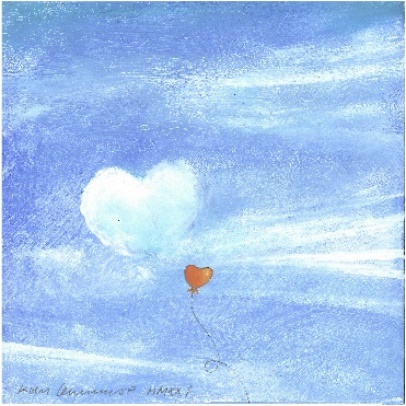 SYMBOOLKAARTEN SEPTEMBER                OKTOBER                NOVEMBER                 DECEMBER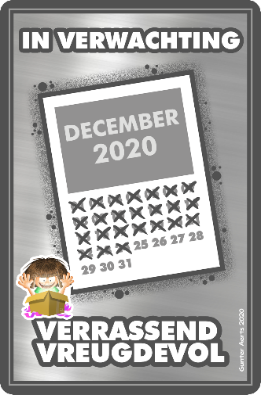 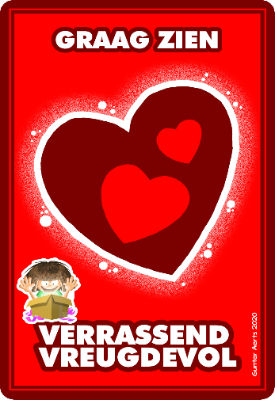 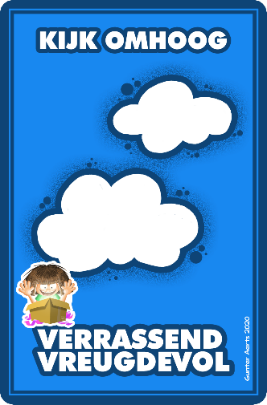 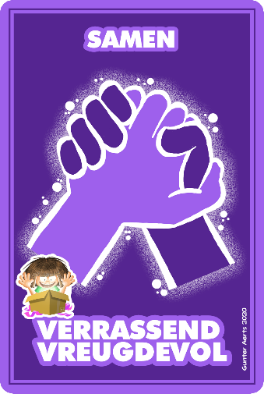    JANUARI                 FEBRUARI                 MAART                      APRIL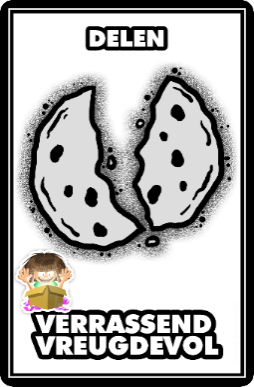 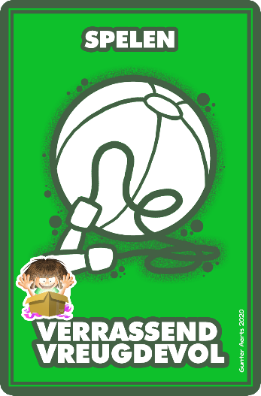 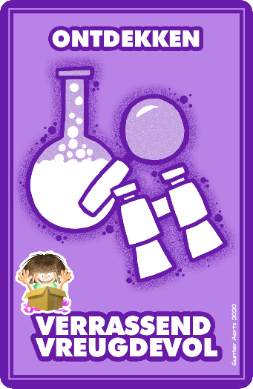 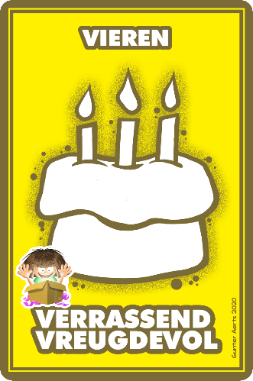         MEI                        JUNI       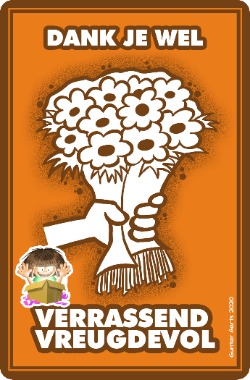 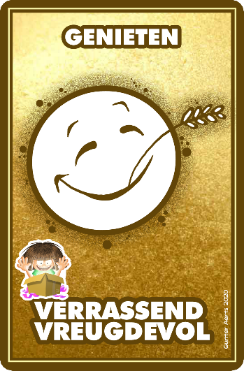 liedjesLied : God is een schilderhttps://youtu.be/OySlkKsoVSsLied: Viva la vitahttps://youtu.be/ogA-t2ZP_Q0Lied: Ik wens je vandaagUit.: Marcel Zagers / m.: Jos Bielenhttps://youtu.be/uru0CSTlAJoLied: Het paradijsdierenliedhttps://youtu.be/pbsN6BGaSloLied: Zij aan zij – Kinderen Voor Kinderenhttps://youtu.be/PCVjw1Qzh9oLied: Maak een vrolijk geluid voor de HeerCD: Elly en Rikkert: Samen, Een boom vol liedjes (deel 2), Voor de allerkleinsten (deel 2)https://youtu.be/zhF3CLSdJdwLied: Klap eens vrolijk in je handenUit CD: Eerlijk = eerlijk en CD: Alles = andershttps://youtu.be/rI5BvghsQGkLied: De coloreshttps://youtu.be/48vNfKUHWRwhttps://youtu.be/6qal8DkLvdQhttps://youtu.be/zwc5oa5txD0Lied: Kijk es… als je door de wereld wandelt Tekst: Ron Schröder & Marianne Busser (YouTube) - Muziek : Marcel & Lydia Zimmer
http://www.youtube.com/watch?v=waZ_T1144T8 Lied: Er is nog zoveel te ontdekkenUit: Ontdekt, lied 1https://youtu.be/zEkBtEWzrpYLied: God kent jou Uit : Opwekking kids – 77 - God kent jouhttps://youtu.be/DfAuq2xXH2shttps://youtu.be/XTcCzYOHQ-gLied: Ik wil kleurenUit: Beloofd is beloofdhttps://youtu.be/1WlXWx0vMbELied: Wereld vol kleurenLaura Omloophttps://youtu.be/drHqEl09vQ0Lied: Allemaal kleurenhttps://youtu.be/RcdRPZuAxzYLied: Zo vrolijk – Herman Van Veenhttps://youtu.be/zVxnaSW6pYgLied: Wat een wondere wereldhttps://youtu.be/ddLd0QRf7VgLied: Don’t worry, be happyhttps://youtu.be/uWXUWepSak4Lied: Happiness is something if You give it awayhttps://youtu.be/QN-0UWJHDl4Goeie dag, dank je wel     Zoek de zon ook als het giet?
Wil je vreugde, geen verdriet ?
Vind je het fijn als je blije mensen ziet ?
Wacht niet af, schenk je lach,
Breng wat gulheid elke dag en zeg het zo !

Goeie dag, dank je wel
Ja, heel graag, asjeblief.
Leef in die geest
dan heb je Jezus lief
Excuseer, beste vriend
zing en dans met ons mee
dan wordt het leven
een feest voor iedereen.

Wil je dansen in het licht ?
Zoek je naar een regenboog ?
Tover een glimlach op elk gezicht
wacht niet af, schenk je lach,
breng wat gulheid elke dag 
en zing het zo
Goeie dag, dank je wel,
ja, heel graag, asjeblieft
Leef in die geest
dan heb je Jezus lief.
Excuseer, beste vriend
zing en dans met ons mee
dan wordt het leven
een feest voor iedereenLied: ’t Is zo mooiUit: Samen vieren, lied 4,  uitgeverij EFD – Een fijne dagBloemen bloeien in het gras,
't water maakt een grote plas.
De maan is rond en lacht naar mij,
't zonnetje schijnt en maakt ons blij. 

't Is zo mooi, 't is zo fijn,
Ik wil Jezus dankbaar zijn,
want Hij zei: ‘Dit is voor jou,
omdat ik veel van je hou.’'t Geitje dartelt in de wei,
kijk daar zoemt een grote bij.
De vlinder fladdert in het rond,
't miertje loopt snel over de grond.
't Is zo mooi...Mensen, mensen, o zo veel,
rood en zwart en wit en geel.
Op de grote wereldbol
speelt iedereen zijn eigen rol.'t Is zo mooi...Lied: Dank U voor deze nieuwe morgenDank U voor deze nieuwe morgen,
Dank U voor elke nieuwe dag.
Dank U dat ik met al mijn zorgen bij U komen mag.Dank U voor alle goede vrienden,
Dank U, o GOD, voor al wat leeft,
Dank U voor wat ik niet verdiende:
dat Gij mij vergeeft.Dank U, uw liefde kent geen grenzen,
Dank U, dat ik nu weet daarvan,
Dank U, o GOD, ik wil U danken,
dat ik danken kan.Lied: Dank, dank, dankCD : Ik wil leven,  lied 31 Dank, dank, dank voor wat je voor me was!Dank, dank, dank, ja, het was een toffe klas.We waren allemaal verschillend, maar we waren ook welwillend.En werd er eens iets naars gezegd,Dan werd het gauw weer bijgelegd.Niet elke dag was supergoed,we waren niet altijd zo zoet.Maar dat bekenden we al snel,we vonden onze grenzen wel.De leraars waren grappig soms,en deden nu en dan iets doms.De sfeer die zat er dan wel in.Het was er echt naar onze zin!Lied: Dit pakt niemand ons meer af (over afscheid in groep 8)https://www.youtube.com/watch?v=AW3E2DhfdUoDit is geen afscheid want jij gaat niet weg.
Ik blijf je zien ik blijf horen wat je zegt.
Ik neem je mee want jij hoort bij mij.
In mijn gedachte ben je heel dichtbij .
Zolang ik hier ben zal jij er nog zijn.

Dit pakt niemand niemand ons meer af, deze tijd gaat nooit verloren.
Als ik zie wat zie wat jij ons gaf zie ik wat we kunnen worden
En we zien nog niet wat morgen brengt maar we weten diep van binnen±
Dit pakt niemand niemand ons meer af.

Soms was het moeilijk soms was het strijd.
Als ik terug kijk heb ik geen seconde spijt.
Al die momenten samen beleefd
Ik draag ze bij me zodat niemand jou vergeet
Zolang ik hier ben zal jij er nog zijn.

Dit pakt niemand niemand ons meer af deze tijd gaat nooit verloren
Als ik zie wat zie wat jij ons gaf zie ik we kunnen worden.
En we zien nog niet wat morgen brengt maar we weten diep van binnen
Dit pakt niemand niemand niemand ons meer af

Wat er ook zou gebeuren
Wat we ook zullen worden
Waar we ook uit gaan komen
Ik geloof er komt altijd een nieuwe morgen een nieuwe morgen
Oooh
Deze tijd gaat nooit verloren
Als ik zie wat jij ons gaf
ooh
En we zien nog niet wat morgen brengt maar we weten diep van binnen
Dit pakt niemand niemand ons meer af, deze tijd gaat nooit verloren.
Als ik zie wat zie wat jij ons gaf zie ik wat we kunnen worden
En we zien nog niet wat morgen brengt maar we weten diep van binnen
Dit pakt niemand niemand niemand ons meer af.